ПРОЕКТ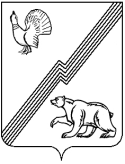 ДЕПАРТАМЕНТ ФИНАНСОВ АДМИНИСТРАЦИИ ГОРОДА ЮГОРСКА  Ханты-Мансийского автономного округа – Югры  ПРИКАЗ  от	                                                                                                                    №  О внесении изменений в приказ директора департамента финансов от 07.12.2020 № 57п «Об утверждении перечня кодов подвидов по видам доходов, главными администраторами которых являются органы местного самоуправления города Югорска, органы администрации города и (или) находящиеся в их ведении казенные учреждения»В соответствии с пунктом 9 статьи 20 Бюджетного кодекса Российской Федерации и пунктом 9.1. раздела 4 Положения о департаменте финансов администрации города Югорска, утвержденного решением Думы города Югорска от 29.11.2011 № 110,ПРИКАЗЫВАЮ:Внести в приказ директора департамента финансов от 07.12.2020 № 57п «Об утверждении перечня кодов подвидов по видам доходов, главными администраторами которых являются органы местного самоуправления города Югорска, органы администрации города и (или) находящиеся в их ведении казенные учреждения» (с изменениями от 28.04.2021 № 19п, от 11.05.2021 № 20п, от 26.11.2021 № 49п, от 25.04.2022 № 21п, от 28.09.2022 № 41п, от 02.02.2023 № 7п, от 12.04.2023 № 15п) изменения, изложив приложение в новой редакции согласно приложению.Настоящий приказ вступает в силу после подписания и распространяется на правоотношения, возникшие с 01.01.2024.Разместить приказ на официальном сайте органов местного самоуправления города Югорска.4. Контроль за выполнением приказа возложить на заместителя директора департамента финансов – начальника отдела доходов И.А. Гущину.Директор департамента финансов                                              И.Ю. МальцеваРассылка Дф, ДЖКиСК, УО, ДМСиГ, АдминистрацияИсп. Заместитель директора департамента,начальник отдела доходов Гущина И.А. тел. 5-00-29Приложениек приказу директора департамента финансовот    № «Приложениек приказу директора департамента финансовот 07 декабря 2020 № 57п  Перечень кодов подвидов по видам доходов, главными администраторами которых являются органы местного самоуправления города Югорска, органы администрации города и (или) находящиеся в их ведении казенные учреждения».№ п/пКодглавного админист-ратора доходов бюджетаКод вида доходовбюджетаКод подвида доходов бюджетаКод подвида доходов бюджетаНаименование кода подвида доходов бюджета№ п/пКодглавного админист-ратора доходов бюджетаКод вида доходовбюджетагруппа подвида доходовбюджетааналитическая группаподвида доходовбюджетаНаименование кода подвида доходов бюджета1234561.0001 08 07150 011000110Государственная пошлина за выдачу разрешения на установку рекламной конструкции (сумма платежа (перерасчеты, недоимка и задолженность по соответствующему платежу, в том числе по отмененному))2.0001 08 07150 014000110Государственная пошлина за выдачу разрешения на установку рекламной конструкции (прочие поступления)3.0001 08 07173 011000110Государственная пошлина за выдачу органом местного самоуправления городского округа специального разрешения на движение по автомобильным дорогам транспортных средств, осуществляющих перевозки опасных, тяжеловесных и (или) крупногабаритных грузов, зачисляемая в бюджеты городских округов (сумма платежа (перерасчеты, недоимка и задолженность по соответствующему платежу, в том числе по отмененному))4.0001 08 07173 014000110Государственная пошлина за выдачу органом местного самоуправления городского округа специального разрешения на движение по автомобильным дорогам транспортных средств, осуществляющих перевозки опасных, тяжеловесных и (или) крупногабаритных грузов, зачисляемая в бюджеты городских округов (прочие поступления)5.0001 13 01994 040100130Прочие доходы от оказания платных услуг (работ) получателями средств бюджетов городских округов (плата за предоставление муниципальными казенными учреждениями сведений, документов, материалов из государственной информационной системы обеспечения градостроительной деятельности)6.0001 16 10123 010041140Доходы от денежных взысканий (штрафов), поступающие в счет погашения задолженности, образовавшейся до 1 января 2020 года, подлежащие зачислению в бюджет муниципального образования по нормативам, действовавшим в 2019 году (доходы бюджетов городских округов за исключением доходов, направляемых на формирование муниципального дорожного фонда, а также иных платежей в случае принятия решения финансовым органом муниципального образования о раздельном учете задолженности)